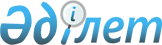 О понижении размера ставки налогов при применении специального налогового режима розничного налога по Кызылкогинскому районуРешение Кызылкогинского районного маслихата Атырауской области от 18 марта 2024 года № 15-2. Зарегистрировано в Департаменте юстиции Атырауской области 19 марта 2024 года № 5156-06
      В соответствии с пунктом 5 статьи 696-3 Кодекса Республики Казахстан "О налогах и других обязательных платежах в бюджет (Налоговый кодекс)", Кызылкогинский районный маслихат РЕШИЛ:
      1. Понизить размер ставки корпоративного или индивидуального подоходного налога, за исключением налогов, удерживаемых у источника выплаты, при применении специального налогового режима розничного налога по Кызылкогинскому району с 4 (четырех) процентов на 2 (два) процента по доходом, полученным (подлежащим получению) за налоговый период.
      2. Настоящее решение вводится в действие с 1 января 2024 года и подлежит официальному опубликованию.
					© 2012. РГП на ПХВ «Институт законодательства и правовой информации Республики Казахстан» Министерства юстиции Республики Казахстан
				
      Председатель Кызылкогинскогорайонного маслихата

Т. Бейсқали
